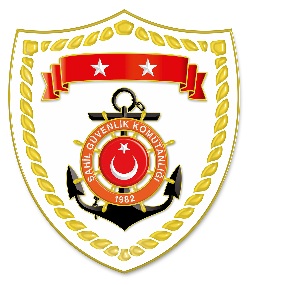 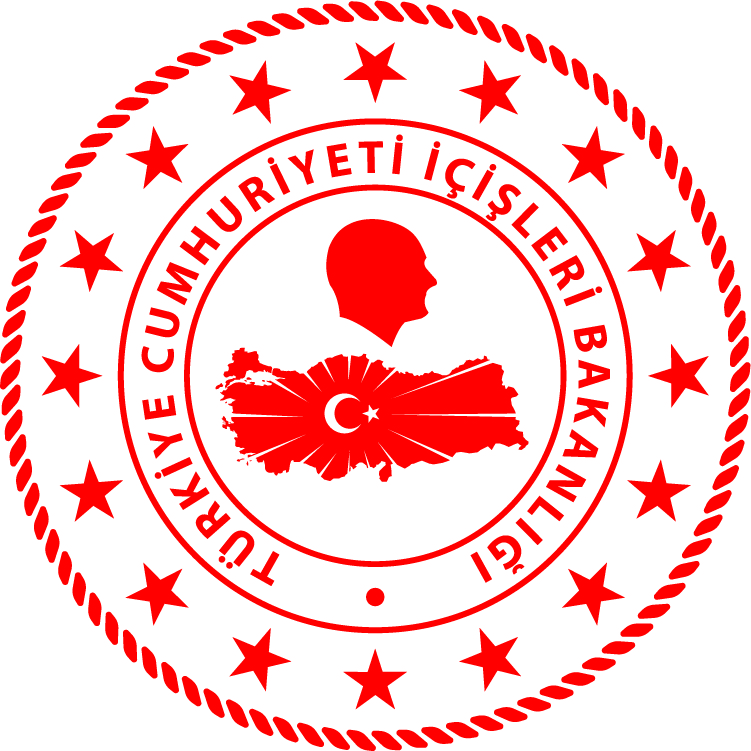 Karadeniz BölgesiMarmara BölgesiEge BölgesiAkdeniz BölgesiS.NoTARİHTESPİTUYGULANAN İDARİ PARA CEZASI MİKTARI (TL)CEZANIN KESİLDİĞİİL/İLÇE-MEVKİİAÇIKLAMA111 Ekim 2019Çift algarna ile su ürünleri avcılığı yapmak (2 işlem)4.905SAMSUN/ÇarşambaToplam 8 işleme 14.542 TL idari para cezası uygulanmıştır211 Ekim 2019Çift algarna ile su ürünleri avcılığı yapmak1.635SAMSUN/MerkezToplam 8 işleme 14.542 TL idari para cezası uygulanmıştır311 Ekim 2019Ruhsat tezkeresi numarasını gemi üzerine yazmamak1.635SAMSUN/MerkezToplam 8 işleme 14.542 TL idari para cezası uygulanmıştır411 Ekim 2019Gemiler için su ürünleri ruhsat tezkeresi olmamak3.292ZONGULDAK/KozluToplam 8 işleme 14.542 TL idari para cezası uygulanmıştır511 Ekim 2019Özel teknede ticari av vasıtası bulundurmak1.635ZONGULDAK/KozluToplam 8 işleme 14.542 TL idari para cezası uygulanmıştır611 Ekim 2019Amatör olarak izin verilenler dışında ağ bulundurmak 480ZONGULDAK/KozluToplam 8 işleme 14.542 TL idari para cezası uygulanmıştır711 Ekim 2019Gerçek kişiler için su ürünleri ruhsat tezkeresi olmamak960SİNOP/MerkezToplam 8 işleme 14.542 TL idari para cezası uygulanmıştırS.NoTARİHTESPİTUYGULANAN İDARİ PARA CEZASI MİKTARI (TL)CEZANIN KESİLDİĞİİL/İLÇE-MEVKİİAÇIKLAMA111 Ekim 2019Yasak sahada trol ile su ürünleri avcılığı yapmak(4 işlem)52.752ÇANAKKALE/GökçeadaToplam 7 işleme 60.106 TL idari para cezası uygulanmıştır.211 Ekim 2019Gerçek kişiler için su ürünleri ruhsat tezkeresi olmamak814ÇANAKKALE/GökçeadaToplam 7 işleme 60.106 TL idari para cezası uygulanmıştır.311 Ekim 2019Yasak sahada kara ve kıllı midye avcılığı yapmak(2 işlem)6.540İSTANBUL/SarıyerToplam 7 işleme 60.106 TL idari para cezası uygulanmıştır.S.NoTARİHTESPİTUYGULANAN İDARİ PARA CEZASI MİKTARI (TL)CEZANIN KESİLDİĞİİL/İLÇE-MEVKİİAÇIKLAMA111 Ekim 2019Ruhsat tezkeresi numarasını gemi üzerine yazmamak1.635AYDIN/DidimToplam 12 işleme 26.160 TL idari para cezası uygulanmıştır.212 Ekim 2019Asgari vasıflara haiz olmayan tekne ile su ürünleri avcılığı yapmak (4 işlem)13.080BALIKESİR/AyvalıkToplam 12 işleme 26.160 TL idari para cezası uygulanmıştır.313 Ekim 2019Algarna ile deniz patlıcanı avcılığı yapmak (6 işlem)9.810İZMİR/DikiliToplam 12 işleme 26.160 TL idari para cezası uygulanmıştır.413 Ekim 2019Asgari vasıflara haiz olmayan tekne ile su ürünleri avcılığı yapmak1.635İZMİR/DikiliToplam 12 işleme 26.160 TL idari para cezası uygulanmıştır.S.NoTARİHTESPİTUYGULANAN İDARİ PARA CEZASI MİKTARI (TL)CEZANIN KESİLDİĞİİL/İLÇE-MEVKİİAÇIKLAMA112 Ekim 2019Amatör olarak izin verilenler dışında ağ bulundurmak(2 işlem)960HATAY/PayaşToplam 5 işleme 2.400 TL idari para cezası uygulanmıştır.212 Ekim 2019Şamandıralarla ayrılmış yüzme alanında su ürünleri avcılığı yapmak480ANTALYA/ManavgatToplam 5 işleme 2.400 TL idari para cezası uygulanmıştır.313 Ekim 2019Liman içinde dalarak su ürünleri avcılığı yapmak480ADANA/YumurtalıkToplam 5 işleme 2.400 TL idari para cezası uygulanmıştır.413 Ekim 2019Amatör olarak izin verilenler dışında ağ bulundurmak480ADANA/KarataşToplam 5 işleme 2.400 TL idari para cezası uygulanmıştır.